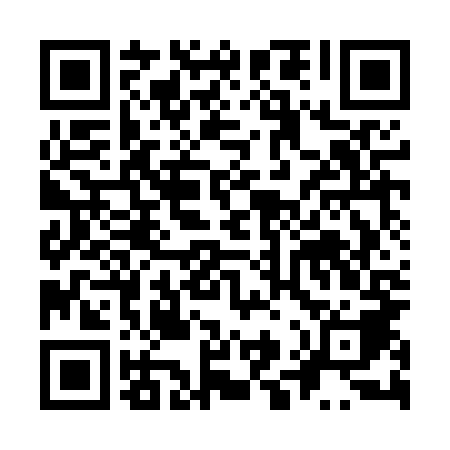 Ramadan times for Siekierki, PolandMon 11 Mar 2024 - Wed 10 Apr 2024High Latitude Method: Angle Based RulePrayer Calculation Method: Muslim World LeagueAsar Calculation Method: HanafiPrayer times provided by https://www.salahtimes.comDateDayFajrSuhurSunriseDhuhrAsrIftarMaghribIsha11Mon4:074:076:0611:523:405:395:397:3212Tue4:044:046:0411:523:425:415:417:3413Wed4:014:016:0111:523:445:435:437:3614Thu3:593:595:5911:523:455:455:457:3815Fri3:563:565:5711:513:475:475:477:4116Sat3:533:535:5411:513:485:495:497:4317Sun3:503:505:5211:513:505:515:517:4518Mon3:473:475:4911:503:515:535:537:4719Tue3:453:455:4711:503:535:555:557:4920Wed3:423:425:4411:503:545:575:577:5221Thu3:393:395:4211:503:565:595:597:5422Fri3:363:365:3911:493:576:016:017:5623Sat3:333:335:3711:493:596:026:027:5924Sun3:303:305:3411:494:006:046:048:0125Mon3:273:275:3211:484:026:066:068:0326Tue3:243:245:2911:484:036:086:088:0627Wed3:213:215:2711:484:056:106:108:0828Thu3:183:185:2411:474:066:126:128:1029Fri3:153:155:2211:474:086:146:148:1330Sat3:113:115:1911:474:096:166:168:1531Sun4:084:086:1712:475:117:187:189:181Mon4:054:056:1412:465:127:207:209:202Tue4:024:026:1212:465:137:217:219:233Wed3:593:596:0912:465:157:237:239:264Thu3:553:556:0712:455:167:257:259:285Fri3:523:526:0412:455:177:277:279:316Sat3:493:496:0212:455:197:297:299:347Sun3:453:455:5912:445:207:317:319:368Mon3:423:425:5712:445:217:337:339:399Tue3:383:385:5412:445:237:357:359:4210Wed3:353:355:5212:445:247:377:379:45